Положение об организации и координации методической, диагностической и консультационной помощи семьям, воспитывающих детей дошкольного возраста на дому.ПриказОт 01.09.2012        № 51Об утверждении Положения «Об организации и координации методической, диагностической помощи семьям, воспитывающим детей дошкольного возраста на дому»С целью оказания методической, диагностической и консультативной помощи семьям, воспитывающим детей дошкольного возраста на дому, содействия в социализации детей дошкольного возраста не посещающих дошкольные образовательные учреждения П Р И К А З Ы В А Ю:1. Утвердить Положение «Об организации и координации методической, диагностической помощи семьям, воспитывающим детей дошкольного возраста на дому». Приложение №1.2. Заведующим МБДОУ  Казачинский д\с№1 –Инютиной Е.В.,Казачинский д\с№2-Веревкиной Н.И., Галанинский д\с-Беловой Л.Г.,Челноковская группа-Чащина Е.Г.,Отношинскийд\с-Мухамедзяновой М.Ю., Дудовский д\с-Попковой И.А.,Талажанский д\с –Васильевой А.А.,Момотовский д\с –Париловой С.Г., Пискуновский д\с –Шушпановой Г.И. организовать консультационную работу для родителей, воспитывающих детей дошкольного возраста на дому.3. Контроль за исполнением данного приказа оставляю за собой. Начальник отдела образования                                              Л.А.ФедоненкоС приказом ознакомлен:                                                                                                                       Приложение №1                                                                  Положение об организации и координации методической, диагностической и консультационной           помощи семьям, воспитывающих детей дошкольного возраста на дому.Общие положенияНастоящее Положение об организации и координации методической, диагностической и консультационной помощи семьям, воспитывающим детей дошкольного возраста на дому (далее - Положение) регламентирует организацию методической, диагностической и консультативной помощи родителям (законным представителям), воспитывающим детей в возрасте от рождения до семи лет на дому.Настоящее Положение разработано в соответствии со следующими нормативными и правовыми актами:Конституцией РФ от 12.12.1993 г.;Конвенцией ООН о правах ребенка (ратифицирована Верховным Советом СССР от 13.06.1990 г.);Декларацией прав ребенка (принята Генеральной Ассамблеей 20.11.1959 г.);Законом Российской Федерации от 10.07.1992 № 3266-1 «Об образовании», с изменениями;Федеральным законом от 24.07.1998 № 124-ФЗ «Об основных гарантиях прав ребенка в Российской Федерации», с изменениями;Федеральным законом от 24.06.1999 №120-ФЗ «Об основах системы профилактики безнадзорности и правонарушений несовершеннолетних», с изменениями;Федеральным законом от 24.11.1995 №181-ФЗ «О социальной защите инвалидов в Российской Федерации», с изменениями;Распоряжением Правительства РФ от 07.02.2011 г. №163-Р «О Концепции Федеральной Целевой программы развития образования на 2011 – 2015 годы»;Постановлением Правительства РФ от 07.02.2011 г. № 61 «О Федеральной целевой программе развития образования на 2011 - 2015 годы»;Приказом Министерства образования и науки Российской Федерации от 27 октября 2011 года № 2562 «Об утверждении Типового положения о дошкольном образовательном учреждении»; СанПиН 2.4.1.3049-13 «Санитарно-эпидемиологические требования к устройству. Содержанию и организации режима работы в дошкольных организациях»1.Цель организации консультативной помощи для семей, воспитывающих детей дошкольного возраста на дому (далее – консультативная помощь) - оказание методической, диагностической и консультативной помощи семьям, воспитывающим детей с дошкольного возраста на дому .Основными задачами консультативной помощи являются:оказание консультативной помощи родителям (законным представителям), воспитывающим детей дошкольного возраста на дому, по различным вопросам воспитания, обучения и развития детей от рождения до 7 лет;распознавание, диагностирование проблем в развитии детей дошкольного возраста;содействие в социализации детей дошкольного возраста, не посещающих дошкольные образовательные учреждения;оказание всесторонней помощи родителям (законным представителям) детей возрасте от пяти до семи лет, не посещающих образовательные учреждения, в обеспечении равных стартовых возможностей при поступлении в школу;обеспечение взаимодействия между муниципальными образовательными учреждениями, реализующими основную общеобразовательную программу дошкольного образования, и другими организациями социальной и медицинской поддержки детей и родителей (законных представителей).повышение информированности родителей (законных представителей), воспитывающих детей дошкольного возраста на дому , о планах развития районной системы образования.Консультативная помощь организуется в Учреждениях, реализующих основную общеобразовательную программу дошкольного образования.Учреждение:обеспечивает условия для организации работы;обеспечивает средствами публичного консультирования, информирование граждан по вопросам образования детей дошкольного возраста воспитывающихся на дому;предоставляет информационные материалы консультативных мероприятий для публикаций в средствах массовой информации.2. Организация деятельности  Консультативная работа организуется по приказу заведующего Учреждением с указанием режима работы, специалистов и по согласованию с отделом образования.Общее руководство работой консультативной помощи возлагается на заведующего Учреждением.Управление и руководство организацией деятельности консультативной помощи осуществляется в соответствии с настоящим Положением и Уставом Учреждения.Заведующий Учреждением организует работу консультативных мероприятий, в том числе:обеспечивает работу консультативной помощи в соответствии с утвержденным графиком работы;изучает запрос семей, воспитывающих детей на дому,  разрабатывает годовой план работы консультативных мероприятий и контролирует его исполнение;обеспечивает дополнительное информирование населения через средства массовой информации о графике работы в Учреждении консультативной работы;назначает ответственных педагогов за подготовку материалов консультирования;- предоставляет информационные материалы консультативного центра для публикаций в средствах массовой информации Работа с семьями, воспитывающими детей на дому, проводится в различных формах: индивидуальных, групповых, подгрупповых. Непосредственную работу с семьей осуществляют специалисты Учреждения (воспитатели, психологи, музыкальный руководитель).3. Основное содержание деятельности Учреждения, определяющее работу консультационной помощиОрганизация педагогической помощи родителям (законным представителям) в Учреждении строится на основе интеграции деятельности специалистов Учреждения: воспитателя, музыкального руководителя.Консультирование родителей (законных представителей) может проводиться одним или несколькими специалистами одновременно.В Учреждении организуются лектории, консультации, теоретические и практические семинары для родителей (законных представителей), диагностические обследования дошкольников специалистами Учреждения.Услуги,  предоставляемые Учреждением по оказанию методической,диагностической и консультационной помощи семьям, воспитывающим детей дошкольного возраста на дому:просвещение родителей (законных представителей) – информирование родителей, направленное на предотвращение возникающих семейных проблем и формирование педагогической культуры родителей с целью объединения требований к ребенку в воспитании со стороны всех членов семьи, формирование положительных взаимоотношений в семье;диагностика развития ребенка - психолого-педагогическое изучение ребенка, определение индивидуальных особенностей и склонностей личности, ее потенциальных возможностей, а также выявление причин и механизмов нарушений в развитии, социальной адаптации, разработка рекомендаций по дальнейшему развитию и воспитанию ребенка;консультирование (педагогическое) – информирование родителей о физиологических и психологических особенностях развития ребенка, основных направлениях воспитательных воздействий, преодолении кризисных ситуаций;проведение коррекционных и развивающих занятий на основе индивидуальных особенностей развития ребенка, направленных на обучение родителей организации воспитательного процесса в условиях семьи;публичное консультирование по типовым вопросам, поступивших при устном или письменном обращении.Публичное консультирование осуществляется по инициативе родителей (законных представителей), специалистов МБДОУ.Публичное консультирование осуществляется посредством размещения материалов на интернет-сайте Учреждения, в средствах массовой информации, сети Интернет, посредством проведения семинаров (групповых консультаций).Заведующий Учреждением, в котором предоставляются консультации, ежегодно разрабатывает и утверждает график проведения семинаров (групповых консультаций) с определением должностных лиц, ответственных за организацию проведения семинаров. При разработке графика проведения семинаров (групповых консультаций) необходимо:выявить актуальные проблемные вопросы на основе анализа работы консультативной помощи;сформулировать тему семинара (групповой консультации), определить дату его проведения и согласовать с лицами, задействованными в мероприятии;определить специалиста, ответственного за проведение семинара (групповой консультации).5. Документация в организации консультативной помощиВ Учреждении ведется следующая документация, которую заполняют все специалисты ответственные за проведение консультаций:перспективный план работы консультативной помощи;расписание работы консультативных мероприятий;журнал учета работы консультативных мероприятий (приложение № 1),  журнал регистрации родителей (законных представителей), посещающих консультации (приложение № 2 ),статистический отчет о работе за год (приложение № 3).6. Управление и руководство консультативной работыРуководство консультативной работой осуществляется руководителем Учреждения, Плата родителей (законных представителей) за оказание услуг консультативного центра не устанавливается.Оплата труда специалистов консультативного центра и их материальное стимулирование осуществляется в пределах единого фонда оплаты труда Учреждения.     Приложение №1  Журнал учета работы консультативных мероприятийПриложение 2Журнал регистрации родителей (законных представителей) посещающих консультации Приложение 3Статистический отчет о работе за годСтатистический отчет должен содержать следующие разделы:- статистика посещаемости родителями консультационных мероприятий (возросла -убыла в течении года и в сравнении с предыдущим годом);- данные диагностики подготовки детей, не посещающих дошкольное образовательное учреждение к школе;- факты положительного влияния консультационной помощи семьям, воспитывающим детей дошкольного возраста на дому;- выявление недочетов в проделанной работе и пути решения возникших проблем;- другую статистическую и отчетную информацию на усмотрение руководителя МДОУ.График работыКонсультативного пункта педагогической помощи семьям, воспитывающих своих детей дошкольного возраста на дому. Консультативный пункт в МБ ДОУ   детский сад  расположен по адресу: (с.Казачинское,ул…..) Записаться на консультацию можно позвонить по телефону: 21-392 в часы записи: с 10:00 до 11:00 13:00 до 14:00  Работает 3 раза в неделю, график составлен с учетом пожеланий родителей:План работы  Консультативного пункта  Муниципального  бюджетного дошкольного  образовательного учреждения    на 2013-2014 учебный год.иказ МОУО №232a от 28.10.2009 г.3 мая 2012 - Администратор Об утверждении положения «Об организации и координации методической, диагностической помощи семьям, воспитывающим детей дошкольного возраста на дому».С целью оказания методической, диагностической и консультативной помощи семьям, воспитывающим детей дошкольного возраста на дому, содействия в социализации детей дошкольного возраста не посещающих дошкольные образовательные учреждения, п р и к а з ы в а ю:1. Утвердить положение «Об организации и координации методической, диагностической помощи семьям, воспитывающим детей дошкольного возраста на дому»2. Руководителям МКДОУ на базе учреждения организовать консультационную работу для родителей, воспитывающих детей дошкольного возраста на дому.3. Ответственность за организацию и руководство консультативной работы на базе МКДОУ Третьяковского района возложить на методиста комитета администрации Третьяковского района Челнокову М.В.Председатель комитета по образованию М.Г.РыжковаПоложение об организации и координации методической,диагностической и консультационной помощи семьям,воспитывающим детей дошкольного возраста на дому.I.Общие положения Настоящее Положение об организации и координации методической, диагностической и консультационной помощи семьям, воспитывающим детей дошкольного возраста на дому. (далее - Положение ) регламентирует организацию методической, диагностической и консультативной помощи родителям (законным представителям), воспитывающим детей в возрасте от рождения до семи лет на дому.Настоящее Положение разработано в соответствии со следующими нормативными и правовыми актами:Конституцией РФ от 12.12.1993 г.;Конвенцией ООН о правах ребенка (ратифицирована Верховным Советом СССР от 13.06.1990 г.);Декларацией прав ребенка (принята Генеральной Ассамблеей 20.11.1959 г.);Законом Российской Федерации от 10.07.1992 № 3266-1 «Об образовании», с изменениями;Федеральным законом от 24.07.1998 № 124-ФЗ «Об основных гарантиях прав ребенка в Российской Федерации», с изменениями;Федеральным законом от 24.06.1999 №120-ФЗ «Об основах системы профилактики безнадзорности и правонарушений несовершеннолетних», с изменениями;Федеральным законом от 24.11.1995 №181-ФЗ «О социальной защите инвалидов в Российской Федерации», с изменениями;Распоряжением Правительства РФ от 07.02.2011 г. №163-Р «О Концепции Федеральной Целевой программы развития образования на 2011 – 2015 годы»;Постановлением Правительства РФ от 07.02.2011 г. № 61 «О Федеральной целевой программе развития образования на 2011 - 2015 годы»;Постановлением Правительства РФ от 12.09.2008 № 666 «Об утверждении Типового положения о дошкольном образовательном учреждении»;Постановлением Главного государственного санитарного врача РФ 22.07.2010 № 91 «Об утверждении СанПиН 2.4.1.2660-10 «Санитарно-эпидемиологические требования к устройству, содержанию и организации режима работы в дошкольных организациях», с изменениями;Приказом Министерства образования и Науки Российской Федерации от 24.03.2009 «Об утверждении Положения о психолого-медико-педагогической комиссии»;Письмом Министерства образования РФ от 27.03.2000 г. №27/901-6 «О психолого-медико-педагогическом консилиуме (ПМПК) образовательного учреждения»; Положение об организации деятельности консультативного центра помощи семьям, воспитывающим детей дошкольного возраста с ограниченными возможностями здоровья на дому .Цель организации консультативной помощи для семей, воспитывающих детей дошкольного возраста на дому (далее – консультативная помощь) - оказание методической, диагностической и консультативной помощи семьям, воспитывающим детей с дошкольного возраста на дому .Основными задачами консультативной помощи являются:оказание консультативной помощи родителям (законным представителям), воспитывающим детей дошкольного возраста на дому , по различным вопросам воспитания, обучения и развития детей от рождения до 7 лет;распознавание, диагностирование проблем в развитии детей дошкольного возраста ;содействие в социализации детей дошкольного возраста, не посещающих дошкольные образовательные учреждения;оказание всесторонней помощи родителям (законным представителям) детей возрасте от пяти до семи лет, не посещающих образовательные учреждения, в обеспечении равных стартовых возможностей при поступлении в школу;обеспечение взаимодействия между муниципальными образовательными учреждениями, реализующими основную общеобразовательную программу дошкольного образования, и другими организациями социальной и медицинской поддержки детей и родителей (законных представителей).повышение информированности родителей (законных представителей), воспитывающих детей дошкольного возраста на дому , о планах развития районной системы образования.Консультативная помощь организуется в Учреждении, реализующего основную общеобразовательную программу дошкольного образования.Учреждение:обеспечивает условия для организации работы;обеспечивает средствами публичного консультирования, информирование граждан по вопросам образования детей дошкольного возраста воспитывающихся на дому;предоставляет информационные материалы консультативных мероприятий для публикаций в средствах массовой информации.2. Организация деятельности консультативного центраКонсультативная работа организуется по приказу заведующего Учреждением с указанием режима работы, специалистов и по согласованию с Учредителем.Общее руководство работой консультативной помощи возлагается на заведующего Учреждением.Управление и руководство организацией деятельности консультативной помощи осуществляется в соответствии с настоящим Положением и Уставом Учреждения.Заведующий Учреждением организует работу консультативных мероприятий, в том числе:обеспечивает работу консультативной помощи в соответствии с утвержденным графиком работы;изучает запрос семей, воспитывающих детей на дому , на услуги, предоставляемые консультативным центром;разрабатывает годовой план работы консультативных мероприятий и контролирует его исполнение;обеспечивает дополнительное информирование населения через средства массовой информации о графике работы в Учреждении консультативной работы;назначает ответственных педагогов за подготовку материалов консультирования;- предоставляет информационные материалы консультативного центра для публикаций в средствах массовой информации5. Работа с семьями, воспитывающими детей на дому, проводится в различных формах: индивидуальных, групповых, подгрупповых.6. Непосредственную работу с семьей осуществляют специалисты Учреждения (учитель-логопед, педагог-психолог, воспитатели, инструктор по физической культуре, музыкальный руководитель, медицинские работники).Специалисты Учреждения осуществляют взаимодействие с ПМПК, муниципальными образовательными учреждениями Третьяковского района, муниципальным учреждением «МУЗ «Староалейская ЦРБ».3. Основное содержание деятельности Учреждения определяющее работу консультационной помощиОрганизация психолого-педагогической помощи родителям (законным представителям) в Учреждении строится на основе интеграции деятельности специалистов Учреждения: воспитателя, педагога-психолога, музыкального руководителя, инструктора по физической культуре.Консультирование родителей (законных представителей) может проводиться одним или несколькими специалистами одновременно.В Учреждении организуются лектории, консультации, теоретические и практические семинары для родителей (законных представителей), диагностические обследования дошкольников специалистами Учреждения.Услуги предоставляемые консультативным центром:просвещение родителей (законных представителей) – информирование родителей, направленное на предотвращение возникающих семейных проблем и формирование педагогической культуры родителей с целью объединения требований к ребенку в воспитании со стороны всех членов семьи, формирование положительных взаимоотношений в семье;диагностика развития ребенка - психолого-педагогическое изучение ребенка, определение индивидуальных особенностей и склонностей личности, ее потенциальных возможностей, а также выявление причин и механизмов нарушений в развитии, социальной адаптации, разработка рекомендаций по дальнейшему развитию и воспитанию ребенка;консультирование (психологическое, социальное, педагогическое) – информирование родителей о физиологических и психологических особенностях развития ребенка, основных направлениях воспитательных воздействий, преодолении кризисных ситуаций;проведение коррекционных и развивающих занятий на основе индивидуальных особенностей развития ребенка, направленных на обучение родителей организации воспитательного процесса в условиях семьи;публичное консультирование по типовым вопросам, поступивших при устном или письменном обращении.Публичное консультирование осуществляется по инициативе родителей (законных представителей), специалистов ПМПК, департамента образования.Публичное консультирование осуществляется посредством размещения материалов на интернет-сайте Учреждения, в средствах массовой информации, сети Интернет, посредством проведения семинаров (групповых консультаций).Заведующий Учреждением в котором предоставляются консультации, ежегодно разрабатывает и утверждает график проведения семинаров (групповых консультаций) с определением должностных лиц, ответственных за организацию проведения семинаров. При разработке графика проведения семинаров (групповых консультаций) необходимо:выявить актуальные проблемные вопросы на основе анализа работы консультативной помощи;сформулировать тему семинара (групповой консультации), определить дату его проведения и согласовать с лицами, задействованными в мероприятии;определить специалиста, ответственного за проведение семинара (групповой консультации).5. Документация в организации консультативной помощиВ Учреждении ведется следующая документация, которую заполняют все специалисты ответственные за проведение консультаций:перспективный план работы консультативной помощи;расписание работы консультативных мероприятий;журнал учета работы консультативных мероприятий(приложение № 1 к Положению);журнал регистрации родителей (законных представителей), посещающих консультации (приложение № 2 к Положению);статистический отчет о работе за год (приложение № 3 к Положению);В Учреждение при необходимости могут предоставляться документы на ребенка:регистрационный лист;анкета для родителей;договор с родителями (законными представителями);протоколы проведенных обследований (первичного, повторного, пролонгированного, итогового);план индивидуальной, групповой работы;заключение специалистов (по профилю или общее);выписка из медицинской карты и др.6. Управление и руководство консультативной работыРуководство консультативной работой осуществляется руководителем Учреждения, назначаемого комитетом администрации Третьяковского района по образованию.Учреждение работает под непосредственным руководством комитета администрации Третьяковского района по образованию.7. Финансирование деятельности консультативного центраПлата родителей (законных представителей) за оказание услуг консультативного центра не устанавливается.Оплата труда специалистов консультативного центра и их материальное стимулирование осуществляется в пределах единого фонда оплаты труда Учреждения.Предоставление образовательных услуг по индивидуальному сопровождению развития детей, не посещающих Учреждение, может осуществляться на платной основе по договору с родителями (законными представителями) в соответствии с правилами оказания платных образовательных услуг в сфере дошкольного образования.Приложение 1Журнал учета работы консультативных мероприятийПриложение 2Журнал регистрации родителей (законных представителей) посещающих консультацииПриложение 3Статистический отчет о работе за годСтатистический отчет должен содержать следующие разделы:- статистика посещаемости родителями консультационных мероприятий (возросла -убыла в течении года и в сравнении с предыдущим годом);- данные диагностики подготовки детей, не посещающих дошкольное образовательное учреждение к школе;- факты положительного влияния консультационной помощи семьям, воспитывающим детей дошкольного возраста на дому;- выявление недочетов в проделанной работе и пути решения возникших проблем;- другую статистическую и отчетную информацию на усмотрение руководителя МДОУ.Комментарии (0) Нет комментариев. Ваш будет первым!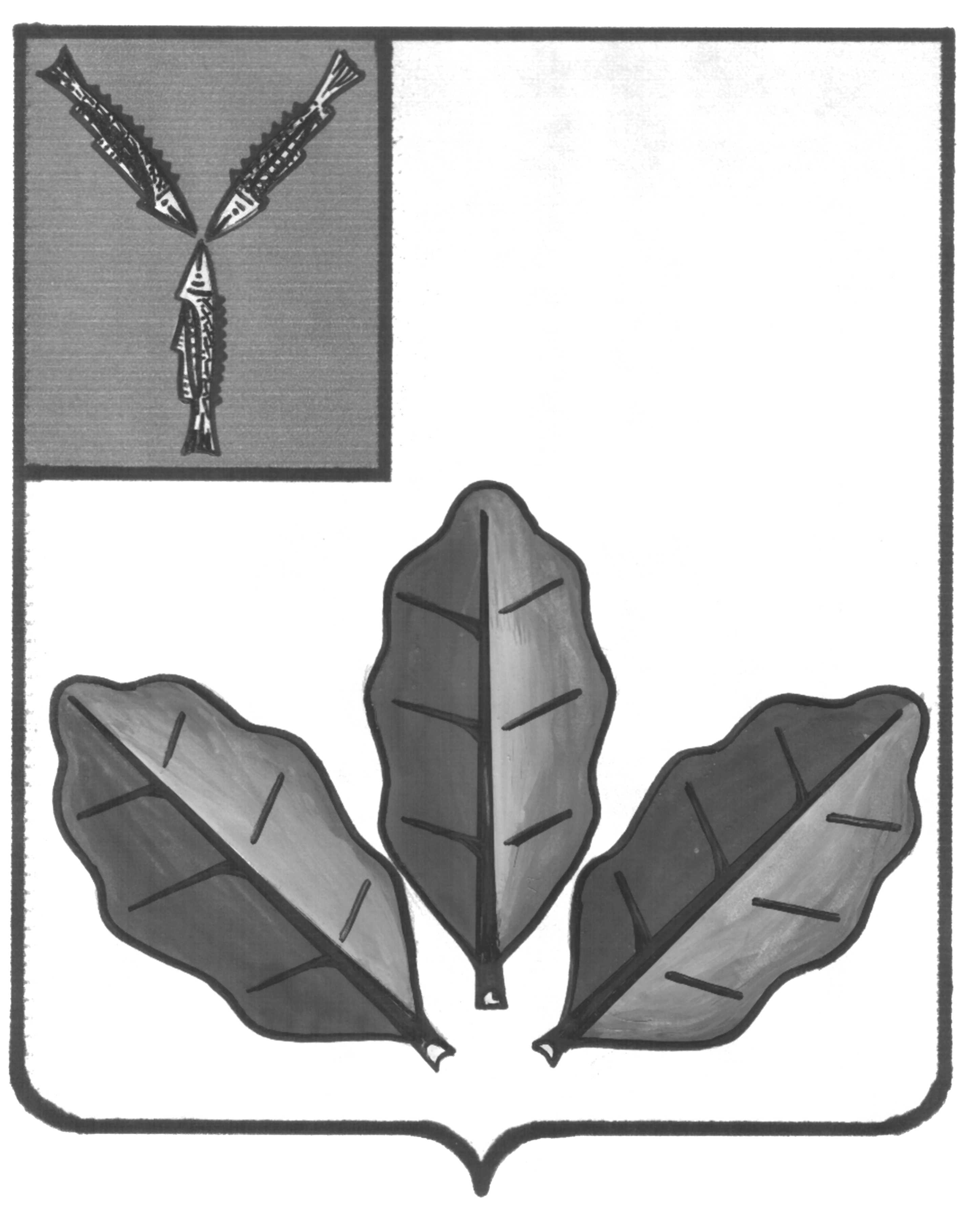 АДМИНИСТРАЦИЯНОВОБУРАССКОГО МУНИЦИПАЛЬНОГО РАЙОНА	САРАТОВСКОЙ ОБЛАСТИП О С Т А Н О В Л Е Н И Еот 16 ноября 2012									№  191р.п. Новые БурасыОб организации и координации методической, диагностической и консультационной помощи семьям, воспитывающим детей дошкольного возраста на дому.В соответствии с Законом Российской Федерации  от 10.07.1992 г. № 3266-1 «Об образовании»   ПОСТАНОВЛЯЮ:        1.Утвердить Положение об организации и координации методической, диагностической и консультационной помощи семьям, воспитывающим детей дошкольного возраста не посещающих дошкольные образовательные учреждения, согласно Приложению № 1 к настоящему постановлению.        2.Организовать в образовательных учреждениях Новобурасского района   консультационную работу для родителей, воспитывающих детей дошкольного возраста на дому.        3.Контроль за исполнением  настоящего постановления возложить на начальника управления образования администрации Новобурасского муниципального района Н.В. Бурмистрову.Исполняющий обязанности главы администрацииНовобурасского муниципального района                                      А.Ф.Воробьев	Приложение  1                                                                        к постановлению администрации                                                                        Новобурасского муниципального района                                        от «16» ноября 2012 № 191Положение об организации и координации методической,диагностической и консультационной помощи семьям,воспитывающим  детей дошкольного возраста на дому.Общие положенияНастоящее Положение об организации и координации методической, диагностической и консультационной помощи семьям, воспитывающим детей дошкольного возраста на дому (далее - Положение) регламентирует организацию методической, диагностической и консультативной помощи родителям (законным представителям), воспитывающим детей в возрасте от рождения до семи лет на дому.Настоящее Положение разработано в соответствии со следующими нормативными и правовыми актами:Конституцией РФ от 12.12.1993 г.;Конвенцией ООН о правах ребенка (ратифицирована Верховным Советом СССР от 13.06.1990 г.);Декларацией прав ребенка (принята Генеральной Ассамблеей 20.11.1959 г.);Законом Российской Федерации от 10.07.1992 № 3266-1 «Об образовании»;Федеральным законом от 24.07.1998 № 124-ФЗ «Об основных гарантиях прав ребенка в Российской Федерации»;Федеральным законом от 24.06.1999 №120-ФЗ «Об основах системы профилактики безнадзорности и правонарушений несовершеннолетн;Федеральным законом от 24.11.1995 №181-ФЗ «О социальной защите инвалидов в Российской Федерации»;Распоряжением Правительства РФ от 07.02.2011 г. №163-Р «О Концепции Федеральной Целевой программы развития образования на 2011 – 2015 годы»;Постановлением Правительства РФ от 07.02.2011 г. № 61 «О Федеральной целевой программе развития образования на 2011 - 2015 годы»;Приказом Министерства образования и науки Российской Федерации от 27 октября 2011 года № 2562 «Об утверждении Типового положения о дошкольном образовательном учреждении»;Постановлением Главного государственного санитарного врача РФ 22.07.2010 № 91 «Об утверждении СанПиН 2.4.1.2660-10 «Санитарно-эпидемиологические требования к устройству, содержанию и организации режима работы в дошкольных организациях», с изменениями;Цель организации консультативной помощи для семей, воспитывающих детей дошкольного возраста на дому (далее – консультативная помощь) - оказание методической, диагностической и консультативной помощи семьям, воспитывающим детей с дошкольного возраста на дому .Основными задачами консультативной помощи являются:оказание консультативной помощи родителям (законным представителям), воспитывающим детей дошкольного возраста на дому, по различным вопросам воспитания, обучения и развития детей от рождения до 7 лет;распознавание, диагностирование проблем в развитии детей дошкольного возраста;содействие в социализации детей дошкольного возраста, не посещающих дошкольные образовательные учреждения;оказание всесторонней помощи родителям (законным представителям) детей возрасте от пяти до семи лет, не посещающих образовательные учреждения, в обеспечении равных стартовых возможностей при поступлении в школу;обеспечение взаимодействия между муниципальными образовательными учреждениями, реализующими основную общеобразовательную программу дошкольного образования, и другими организациями социальной и медицинской поддержки детей и родителей (законных представителей).повышение информированности родителей (законных представителей), воспитывающих детей дошкольного возраста на дому , о планах развития районной системы образования.Консультативная помощь организуется в Учреждении, реализующего основную общеобразовательную программу дошкольного образования.Учреждение:обеспечивает условия для организации работы;обеспечивает средствами публичного консультирования, информирование граждан по вопросам образования детей дошкольного возраста воспитывающихся на дому;предоставляет информационные материалы консультативных мероприятий для публикаций в средствах массовой информации.2. Организация деятельности  Консультативная работа организуется по приказу руководителя Учреждения образования с указанием режима работы, специалистов.Общее руководство работой консультативной помощи возлагается на руководителя Учреждения.Управление и руководство организацией деятельности консультативной помощи осуществляется в соответствии с настоящим Положением и Уставом Учреждения.Руководитель образовательного Учреждения организует работу консультативных мероприятий, в том числе:обеспечивает работу консультативной помощи в соответствии с утвержденным графиком работы;изучает запросы семей, воспитывающих детей на дому,  разрабатывает годовой план работы консультативных мероприятий и контролирует его исполнение;обеспечивает дополнительное информирование населения через средства массовой информации о графике работы в Учреждении консультативной работы;назначает ответственных педагогов за подготовку материалов консультирования;- предоставляет информационные материалы консультативного центра для публикаций в средствах массовой информации5. Работа с семьями, воспитывающими детей на дому, проводится в различных формах: индивидуальных, групповых, подгрупповых.6. Непосредственную работу с семьей осуществляют специалисты Учреждения (учитель-логопед, педагог-психолог, воспитатели, инструктор по физической культуре, музыкальный руководитель и другие работники).3. Основное содержание деятельности Учреждения, определяющее работу консультационной помощиОрганизация психолого-педагогической помощи родителям (законным представителям) в Учреждении строится на основе интеграции деятельности специалистов Учреждения: воспитателя, педагога-психолога, музыкального руководителя, инструктора по физической культуре.Консультирование родителей (законных представителей) может проводиться одним или несколькими специалистами одновременно.В Учреждении организуются лектории, консультации, теоретические и практические семинары для родителей (законных представителей), диагностические обследования дошкольников специалистами Учреждения.Услуги,  предоставляемые  Учреждением по оказанию методической,диагностической и консультационной помощи семьям, воспитывающим детей дошкольного возраста на дому:просвещение родителей (законных представителей) – информирование родителей, направленное на предотвращение возникающих семейных проблем и формирование педагогической культуры родителей с целью объединения требований к ребенку в воспитании со стороны всех членов семьи, формирование положительных взаимоотношений в семье;диагностика развития ребенка - психолого-педагогическое изучение ребенка, определение индивидуальных особенностей и склонностей личности, ее потенциальных возможностей, а также выявление причин и механизмов нарушений в развитии, социальной адаптации, разработка рекомендаций по дальнейшему развитию и воспитанию ребенка;консультирование (психологическое, социальное, педагогическое) – информирование родителей о физиологических и психологических особенностях развития ребенка, основных направлениях воспитательных воздействий, преодолении кризисных ситуаций;проведение коррекционных и развивающих занятий на основе индивидуальных особенностей развития ребенка, направленных на обучение родителей организации воспитательного процесса в условиях семьи;публичное консультирование по типовым вопросам, поступивших при устном или письменном обращении.Публичное консультирование осуществляется по инициативе родителей (законных представителей), специалистов управления образования.Публичное консультирование осуществляется посредством размещения материалов на интернет-сайте Учреждения, в средствах массовой информации, сети Интернет, посредством проведения семинаров (групповых консультаций).Заведующий Учреждением, в котором предоставляются консультации, ежегодно разрабатывает и утверждает график проведения семинаров (групповых консультаций) с определением должностных лиц, ответственных за организацию проведения семинаров. При разработке графика проведения семинаров (групповых консультаций) необходимо:выявить актуальные проблемные вопросы на основе анализа работы консультативной помощи;сформулировать тему семинара (групповой консультации), определить дату его проведения и согласовать с лицами, задействованными в мероприятии;определить специалиста, ответственного за проведение семинара (групповой консультации).4. Документация в организации консультативной помощи В Учреждении ведется следующая документация, которую заполняют все специалисты ответственные за проведение консультаций:перспективный план работы консультативной помощи;расписание работы консультативных мероприятий;журнал учета работы консультативных мероприятий (приложение № 1),  журнал регистрации родителей (законных представителей), посещающих консультации (приложение № 2 ),статистический отчет о работе за год (приложение № 3).5. Управление и руководство консультативной работыРуководство консультативной работой осуществляется руководителем Учреждения, Учреждение работает под непосредственным руководством управления образования администрации Новобурасского муниципального района.6. Финансирование деятельности. Плата родителей (законных представителей) за оказание услуг консультативного центра не устанавливается.Оплата труда специалистов консультативного центра и их материальное стимулирование осуществляется в пределах единого фонда оплаты труда Учреждения.Приложение 1Журнал учета работы консультативных мероприятийПриложение 2Журнал регистрации родителей (законных представителей)посещающих консультацииПриложение 3Статистический отчет о работе за годСтатистический отчет должен содержать следующие разделы:- статистика посещаемости родителями консультационных мероприятий (возросла -убыла в течении года и в сравнении с предыдущим годом);- данные диагностики подготовки детей, не посещающих дошкольное образовательное учреждение к школе;- факты положительного влияния консультационной помощи семьям, воспитывающим детей дошкольного возраста на дому;- выявление недочетов в проделанной работе и пути решения возникших проблем;- другую статистическую и отчетную информацию на усмотрение руководителя МДОУ.№ п/пДата проведения мероприятия(тип мероприятия)Тема консультацииКоличество присутствующих.№ п/пФИО родителя (законного представителя)Дата проведения консультацииПодпись родителя (законного представителяДни неделиВремя приема    КабинетПонедельник10-00 до 11-30    Кабинет для занятийСреда16-00 до 17-00    Кабинет для занятийПятница10-00 до 11-30Музыкальный зал№МероприятияСрокОтветственные1Размещение информации на сайте дошкольного учреждения  и в СМИ об открытии Консультативного пункта и предварительная запись.Сентябрьс 03.09.2012г.Заведующая воспитатель2.«Рады познакомиться» особенности развития детей  дошкольного возраста«Это интересно» Экскурсия по дошкольному учреждению11 октябряв 11час.00мин.Заведующая воспитатель3.Заключение  договоров  с родителями (законными представителями)  Сентябрь – октябрьЗаведующая4.Проведение психолого – педагогической диагностикиВ течениеуч. года воспитатели6.Присутствие детей и  родителей(законных представителей)   во время  непосредственно – образовательной деятельности.В течениеуч. годаЗаведующая воспитатель7.Подборка педагогической и художественной литературы для родителей и детей.В течениеуч. годаСтарший воспитатель8.Приглашение детей на музыкальные праздники и  развлечения.В течениеуч. года воспитательМузыкальный руководитель9.Участие в спортивных праздниках, соревнованиях, эстафетах.В течениеуч. года воспитатель11.Приглашение детей на театрализованные постановки музыкально-театрализованного кружка, на театрализованные постановки в театральную пятницу.В течениеуч. года воспитательМузыкальный руководитель12.Проведение «Дней открытых дверей» для родителей, чьи дети воспитываются в семьях.1раз в 3мес. воспитательМузыкальный руководитель13.Анкетирование родителеймай воспитатель14.Подготовка информационных материалов для родителей(законных представителей) по вопросам воспитания и развития  детей дошкольного возраста(буклеты, брошюры, методические разработки, стенды)В течениеуч. года Воспитатель Музыкальный руководитель16.Индивидуальное и семейное консультирование родителей или лиц, их заменяющих, по вопросам воспитания, обучения и социальной адаптации.2 раза в месяц(2 и 4 пятница) Воспитатель Музыкальный руководитель17.Работа с документациейЗаполнение протоколов обследованияОформление текущей документацииВ течениеуч. года Воспитатель Музыкальный руководитель№ п/пДата проведения мероприятия(тип мероприятия)Тема консультацииКоличество присутствующих.№ п/пФИО родителя (законного представителя)Дата проведения консультацииПодпись родителя (законного представителя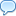 Добавить комментарий№ п/пДата проведения мероприятия(тип мероприятия)(Тема консультацииКоличество присутствующих.№ п/пФИО родителя (законного представителя)Дата проведения консультацииПодпись родителя (законного представителя